Talk and listen confidently in a wide range of contexts, including some that are of a formal nature.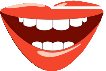 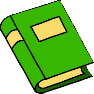 Learners show understanding of a wide range of texts, selecting essential points and using inference and deduction where appropriate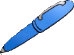 Learners’ writing is varied and interesting, conveying meaning clearly in a range of forms for different readers, using a more formal style where appropriate.Their talk engages the interest of the listener as they begin to vary their expression and vocabulary.In their responses, they identify key features, themes and characters, and select relevant words, phrases, sentences, images and other information to support their views.They express opinions, supported by reasons. In discussion, they pay close attention to what others say, ask questions to develop ideas and make contributions that take account of others’ views.They retrieve and collate information from a range of sources.Vocabulary choices are imaginative and words are often used precisely.They develop their talk purposefully and when expressing opinions they provide reasons to support their views.Simple and complex sentences are organised into paragraphs.They are able to evaluate talk and understand how changes in vocabulary and style can improve its quality.Words with complex regular patterns are usually spelled correctly.They begin to use standardEnglish in formal situations.A range of punctuation is generally used accurately. Work is legible and well presented.